ΠΕΡΙΛΗΨΗ ΔΙΑΚΗΡΥΞΗΟ Δήμος Σαμοθράκης προκηρύσσει συνοπτικό διαγωνισμό για την ανάθεση της μελέτης με τίτλο: «ΜΕΛΕΤΗ ΠΥΡΟΠΡΟΣΤΑΣΙΑΣ ΚΑΙ ΕΛΕΓΧΟΣ ΗΛΕΚΤΡΟΛΟΓΙΚΗΣ ΕΓΚΑΤΑΣΤΑΣΗ ΚΑΤΑ ΕΛΟΤ HD ΚΤΙΡΙΟΥ ΥΔΡΟΘΕΡΑΠΕΥΤΗΡΙΟΥ ΔΗΜΟΥ ΣΑΜΟΘΡΑΚΗΣ», με προεκτίμηση αμοιβής 2.411,64 € (πλέον Φ.Π.Α. 24%).Η μελέτη συντίθεται από τις ακόλουθες κατηγορίες:1.461,60 € για μελέτη πυροπροστασίας υφιστάμενου κτιρίου    υδροθεραπευτηρίου- κατηγορίας 9 (Μηχανολογικές, Ηλεκτρολογικές,     Ηλεκτρονικές)950,04    €       για έλεγχο ηλεκτρολογικής εγκατάστασης και έκδοση ΥΔΕ    υφιστάμενου κτιρίου Υδροθεραπευτηρίου – κατηγορίας 9 (Μηχανολογικές, Ηλεκτρολογικές,     Ηλεκτρονικές)Προσφέρεται ελεύθερη, πλήρης, άμεση και δωρεάν ηλεκτρονική πρόσβαση στα έγγραφα της σύμβασης στην ιστοσελίδα της αναθέτουσας αρχής (www.samothraki.gr)Για περισσότερες πληροφορίες οι ενδιαφερόμενοι μπορούν να απευθύνονται στα κάτωθι στοιχεία επικοινωνίας :Αναθέτουσα Αρχή : Δήμος ΣαμοθράκηςΤαχυδρομική Διεύθυνση : Χώρα Σαμοθράκης 68002Ηλεκτρονικό ταχυδρομείο : s.kapetanidou@samothraki.grΔ/νση στο διαδίκτυο : www.samothraki.grΑρμόδιος για πληροφορίες : Καπετανίδου ΣτυλιανήΤηλέφωνο : 2551041218Fax : 2551041641Κωδικός NUTS : EL 511Ως ημερομηνία και ώρα λήξης παραλαβής προσφορών έχει οριστεί η 12/3/2020 ημέρα Πέμπτη και ώρα 12.00 μ.Δικαίωμα συμμετοχής έχουν φυσικά ή νομικά πρόσωπα, ή ενώσεις αυτών που δραστηριοποιούνται στην εκπόνηση μελετών των κατηγοριών που αναφέρονται στο άρθρο 12.1 και που είναι εγκατεστημένα σε:α) σε κράτος-μέλος της Ένωσης, β) σε κράτος-μέλος του Ευρωπαϊκού Οικονομικού Χώρου (Ε.Ο.Χ.), γ) σε τρίτες χώρες που έχουν υπογράψει και κυρώσει τη ΣΔΣ, στο βαθμό που η υπό ανάθεση δημόσια σύμβαση καλύπτεται από τα Παραρτήματα 1, 2, 4 και 5 και τις γενικές σημειώσεις του σχετικού με την Ένωση Προσαρτήματος I της ως άνω Συμφωνίας, καθώς και 
δ) σε τρίτες χώρες που δεν εμπίπτουν στην περίπτωση γ΄ της παρούσας παραγράφου και έχουν συνάψει διμερείς ή πολυμερείς συμφωνίες με την Ένωση σε θέματα διαδικασιών ανάθεσης δημοσίων συμβάσεων.  	Οικονομικός φορέας συμμετέχει είτε μεμονωμένα είτε ως μέλος ένωσης.	             Οι ενώσεις οικονομικών φορέων συμμετέχουν υπό τους όρους των παρ. 2, 3 και 4 του άρθρου 19 και των σημείων γ) και δ) της παρ. 1 του άρθρου 77 του ν. 4412/2016. Δεν απαιτείται από τις εν λόγω ενώσεις να περιβληθούν συγκεκριμένη νομική μορφή για την υποβολή προσφοράς. Η ένωση των φυσικών ή νομικών προσώπων μπορεί να αφορά στην ίδια ή σε διαφορετικές κατηγορίες μελετών. Προς απόδειξη της καταλληλότητας για την άσκηση της δραστηριότητάς τους :(α) οι προσφέροντες που είναι εγκατεστημένοι στην Ελλάδα προσκομίζουν Πτυχίο Μελετητή ή Γραφείων Μελετών για τις αντίστοιχες κατηγορίες μελετών, στην κατηγορία μελέτης 9, πτυχία τάξεων Α και άνω (β) Οι προσφέροντες που είναι εγκατεστημένοι  σε λοιπά κράτη μέλη της Ευρωπαϊκής Ένωσης προσκομίζουν τις δηλώσεις και πιστοποιητικά που περιγράφονται στο Παράρτημα XI του Προσαρτήματος Α΄ του ν. 4412/2016. (γ) Οι προσφέροντες που είναι εγκατεστημένοι σε κράτος μέλος του Ευρωπαϊκού Οικονομικού Χώρου (Ε.Ο.Χ) ή σε τρίτες χώρες που έχουν υπογράψει και κυρώσει τη ΣΔΣ, στο βαθμό που η υπό ανάθεση δημόσια σύμβαση καλύπτεται από τα Παραρτήματα 1, 2, 4 και 5 και τις γενικές σημειώσεις του σχετικού με την Ένωση Προσαρτήματος I της ως άνω Συμφωνίας, ή σε τρίτες χώρες που δεν εμπίπτουν στην προηγούμενη  περίπτωση και έχουν συνάψει διμερείς ή πολυμερείς συμφωνίες με την Ένωση σε θέματα διαδικασιών ανάθεσης δημοσίων συμβάσεων,  προσκομίζουν πιστοποιητικό αντίστοιχου επαγγελματικού ή εμπορικού μητρώου. Στην περίπτωση που χώρα δεν τηρεί τέτοιο μητρώο, το έγγραφο ή το πιστοποιητικό μπορεί να αντικαθίσταται από ένορκη βεβαίωση ή, στα κράτη - μέλη ή στις χώρες όπου δεν προβλέπεται ένορκη βεβαίωση, από υπεύθυνη δήλωση του ενδιαφερομένου ενώπιον αρμόδιας δικαστικής ή διοικητικής αρχής, συμβολαιογράφου ή αρμόδιου επαγγελματικού ή εμπορικού οργανισμού της χώρας καταγωγής ή της χώρας όπου είναι εγκατεστημένος ο οικονομικός φορέας ότι δεν τηρείται τέτοιο μητρώο και ότι ασκεί τη δραστηριότητα του άρθρου 17.1 της διακήρυξης. Η τεχνική και επαγγελματική ικανότητα αποδεικνύεται ως ακολούθως :Εκ των οικονομικών φορέων, οι μεν προσφέροντες που είναι εγκατεστημένοι στην Ελλάδα αποδεικνύουν την Τεχνική και Επαγγελματική Ικανότητα με το Πτυχίο Μελετητή ή Γραφείων Μελετών.Οι αλλοδαποί αποδεικνύουν την Τεχνική και Επαγγελματική Ικανότητα με αποδεδειγμένη εγγραφή σε Μητρώα του Παραρτήματος IX Γ της οδηγίας 2004/18 ΕΚ ή στα αντίστοιχα μητρώα των χωρών τους, και με την γενική εμπειρία αντίστοιχη αυτής που απορρέει από την εγγραφή στο Μητρώο Μελετητών – Εταιρειών / Γραφείων Μελετών, δηλαδή στελεχιακό δυναμικό με εμπειρία σε αντίστοιχες κατηγορίες μελετών, κατά το άρθρο 39 του Ν.3316/05 (που διατηρείται σε ισχύ σύμφωνα με το άρθρο 377 του ν.4412/2016), ως εξής:Για την κατηγορία μελέτης 9, βιογραφικά σημειώματα με τα οποία αποδεικνύονται τα όσα αναφέρονται στο άρθρο 19.3  της διακήρυξης.Στα πιστοποιητικά αυτά αναφέρονται τα δικαιολογητικά βάσει των οποίων έγινε η εγγραφή των εν λόγω οικονομικών φορέων στον επίσημο κατάλογο ή η πιστοποίηση και η κατάταξη στον εν λόγω κατάλογο. Η πιστοποιούμενη εγγραφή στους επίσημους καταλόγους από τους αρμόδιους οργανισμούς ή το πιστοποιητικό, που εκδίδεται από τον οργανισμό πιστοποίησης, συνιστά τεκμήριο καταλληλότητας όσον αφορά τις απαιτήσεις ποιοτικής επιλογής, τις οποίες καλύπτει ο επίσημος κατάλογος ή το πιστοποιητικό.Οι οικονομικοί φορείς που είναι εγγεγραμμένοι σε επίσημους καταλόγους απαλλάσσονται από την υποχρέωση υποβολής των δικαιολογητικών που αναφέρονται στο πιστοποιητικό εγγραφής τους.Οι προσφέροντες απαιτείται να είναι εγγεγραμμένοι στο σχετικό επαγγελματικό μητρώο που τηρείται στο κράτος εγκατάστασής τους. Οι προσφέροντες που είναι εγκατεστημένοι στην Ελλάδα απαιτείται να είναι εγγεγραμμένοι στα Μητρώα Μελετητών ή Γραφείων Μελετών στην κατηγορία/ κατηγορίες μελετών του άρθρου 12.1 της παρούσας. Οι προσφέροντες που είναι εγκατεστημένοι  σε λοιπά κράτη μέλη της Ευρωπαϊκής Ένωσης απαιτείται να είναι εγγεγραμμένοι σε αντίστοιχα Μητρώα του Παραρτήματος XI του Προσαρτήματος Α΄ του ν. 4412/2016.H συνολική προθεσμία για την περαίωση του αντικειμένου της σύμβασης ορίζεται σε  ένα (1)  μήνα από την υπογραφή του συμφωνητικού. Ο καθαρός χρόνος ολοκλήρωσης του μελετητικού αντικειμένου ορίζεται σε  6,6 ημέρες.Η αναθέτουσα αρχή διατηρεί το δικαίωμα να ορίσει, κατά την υπογραφή του  συμφωνητικού, μεταγενέστερο χρόνο έναρξης των προθεσμιών της σύμβασης. Δεν απαιτείται εγγύηση συμμετοχής για την συμμετοχή σε συνοπτικό διαγωνισμό (άρθρο 72, παρ. 1α Ν.4412/2016).Ο χρόνος ισχύος της προσφοράς είναι (6) μήνες από την ημέρα λήξης της προθεσμίας υποβολής προσφορώνΧρηματοδότηση: Πρόγραμμα ΦΙΛΟΔΗΜΟΣ ΙΙΚριτήριο ανάθεσης της σύμβασης είναι η «πλέον συμφέρουσα από οικονομική άποψη προσφορά» μόνο βάσει τιμής (χαμηλότερη τιμήΤο αποτέλεσμα του διαγωνισμού θα κατακυρωθεί από την Οικονομική Επιτροπή του Δήμου Σαμοθράκης.Σαμοθράκη 27/2/2020Ο ΔΗΜΑΡΧΟΣ ΣΑΜΟΘΡΑΚΗΣ    Γαλατούμος Νικόλαος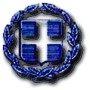                                                       ΑΔΑ: Ψ2ΣΔΩ1Λ-ΧΝΦ                                                      ΑΔΑ: Ψ2ΣΔΩ1Λ-ΧΝΦ                                                      ΑΔΑ: Ψ2ΣΔΩ1Λ-ΧΝΦ